Osoba prowadząca: Iwona Witek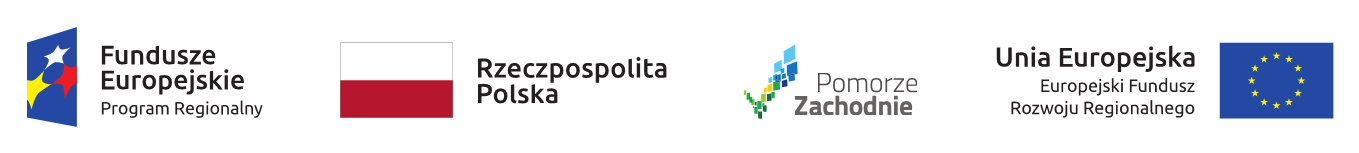  „Kucharz - zawód z przyszłością”  RPZP.08.06.00-32-K006/18 „Kucharz - zawód z przyszłością”  RPZP.08.06.00-32-K006/18 „Kucharz - zawód z przyszłością”  RPZP.08.06.00-32-K006/18 „Kucharz - zawód z przyszłością”  RPZP.08.06.00-32-K006/18 „Kucharz - zawód z przyszłością”  RPZP.08.06.00-32-K006/18 „Kucharz - zawód z przyszłością”  RPZP.08.06.00-32-K006/18 „Kucharz - zawód z przyszłością”  RPZP.08.06.00-32-K006/18 „Kucharz - zawód z przyszłością”  RPZP.08.06.00-32-K006/18 „Kucharz - zawód z przyszłością”  RPZP.08.06.00-32-K006/18 „Kucharz - zawód z przyszłością”  RPZP.08.06.00-32-K006/18 „Kucharz - zawód z przyszłością”  RPZP.08.06.00-32-K006/18 „Kucharz - zawód z przyszłością”  RPZP.08.06.00-32-K006/18Projekt współfinansowany ze środków Europejskiego Funduszu SpołecznegoProjekt współfinansowany ze środków Europejskiego Funduszu SpołecznegoProjekt współfinansowany ze środków Europejskiego Funduszu SpołecznegoProjekt współfinansowany ze środków Europejskiego Funduszu SpołecznegoProjekt współfinansowany ze środków Europejskiego Funduszu SpołecznegoProjekt współfinansowany ze środków Europejskiego Funduszu SpołecznegoProjekt współfinansowany ze środków Europejskiego Funduszu SpołecznegoProjekt współfinansowany ze środków Europejskiego Funduszu SpołecznegoProjekt współfinansowany ze środków Europejskiego Funduszu SpołecznegoProjekt współfinansowany ze środków Europejskiego Funduszu SpołecznegoProjekt współfinansowany ze środków Europejskiego Funduszu SpołecznegoProjekt współfinansowany ze środków Europejskiego Funduszu Społecznegow ramach Regionalnego Programu Operacyjnego Województwa Zachodniopomorskiego 2014-2020w ramach Regionalnego Programu Operacyjnego Województwa Zachodniopomorskiego 2014-2020w ramach Regionalnego Programu Operacyjnego Województwa Zachodniopomorskiego 2014-2020w ramach Regionalnego Programu Operacyjnego Województwa Zachodniopomorskiego 2014-2020w ramach Regionalnego Programu Operacyjnego Województwa Zachodniopomorskiego 2014-2020w ramach Regionalnego Programu Operacyjnego Województwa Zachodniopomorskiego 2014-2020w ramach Regionalnego Programu Operacyjnego Województwa Zachodniopomorskiego 2014-2020w ramach Regionalnego Programu Operacyjnego Województwa Zachodniopomorskiego 2014-2020w ramach Regionalnego Programu Operacyjnego Województwa Zachodniopomorskiego 2014-2020w ramach Regionalnego Programu Operacyjnego Województwa Zachodniopomorskiego 2014-2020w ramach Regionalnego Programu Operacyjnego Województwa Zachodniopomorskiego 2014-2020w ramach Regionalnego Programu Operacyjnego Województwa Zachodniopomorskiego 2014-2020HARMONOGRAM ZAJĘĆHARMONOGRAM ZAJĘĆHARMONOGRAM ZAJĘĆHARMONOGRAM ZAJĘĆHARMONOGRAM ZAJĘĆHARMONOGRAM ZAJĘĆZajęcia:Zajęcia:Zajęcia:Zajęcia:Zajęcia:Doradztwo zawodoweDoradztwo zawodoweDoradztwo zawodoweDoradztwo zawodoweDoradztwo zawodoweDoradztwo zawodoweDoradztwo zawodoweDoradztwo zawodoweDoradztwo zawodoweDoradztwo zawodoweDoradztwo zawodoweGrupa:Grupa:Grupa:Grupa:Grupa:I i III i IIMiejsce realizacji zajęć:  Miejsce realizacji zajęć:  Miejsce realizacji zajęć:  Miejsce realizacji zajęć:  Miejsce realizacji zajęć:  pl. Jana Kilińskiego 3, Szczecin sala 126pl. Jana Kilińskiego 3, Szczecin sala 126pl. Jana Kilińskiego 3, Szczecin sala 126pl. Jana Kilińskiego 3, Szczecin sala 126pl. Jana Kilińskiego 3, Szczecin sala 126pl. Jana Kilińskiego 3, Szczecin sala 126DataIlość godzinZajęcia 11.12.20183Indywidualne12.12.20182Indywidualne18.12.20183Indywidualne19.12.20182Indywidualne15.01.20196Indywidualne21.01.20193Indywidualne22.01.20194Indywidualne21.02.20196Indywidualne22.02.20194Indywidualne25.03.20196Indywidualne26.03.20192Indywidualne01.04.20192Indywidualne09.05.20192Indywidualne03.06.20193Indywidualne04.06.20192Indywidualne03.06.20195Grupowe04.06.20195Grupowe18.06.20197Grupowe19.06.20193Grupowe